Об’єднання співвласників багатоквартирного будинку«Леваневського, 105»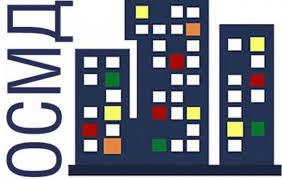 Код ЄДРПОУ 4333029084500, м. Бахмут, вул.  Леваневського, 105, тел. 050-193-35-43Адреса для листування: м.Бахмут, вул. Леваневського, 117, кв. 32   «___»______________2021№_____     			Оксані Мавріній								foi+request-89831-d3bd1457@dostup.pravda.com.uaВиконавчому комітетуБахмутської міської ради м.Бахмут								вул. Миру, 44У відповідь на Ваш запит про надання публічної інформації через вебсайт «Доступ до правди» стосовно встановлення невідомих об’єктів (типу лежачих поліцейських) біля ОСББ «Леваневського, 105» об’єднання співвласників багатоквартирного будинку «Леваневського, 105» повідомляє наступне.Відповідно до ст. 22 Закону України «Про доступ до публічної інформації» розпорядник інформації має право відмовити в задоволенні запиту у випадку, якщо він не володіє інформацією, щодо якої зроблено запит.Станом на 22.07.2021 ОСББ «Леваневського, 105» не виконувались роботи щодо монтажу/демонтажу невідомих об’єктів (типу лежачих поліцейських) біля ОСББ «Леваневського, 105», не замовлялись та не оплачувались зазначені роботи чи послуги, не складались та не погоджувались жодні документи із зазначеного питання (кошториси, договори, акти, тощо).Враховуючи зазначене, об’єднання співвласників багатоквартирного будинку «Леваневського, 105»не має змоги надати інформацію по суті запиту Оксани Мавріної у зв’язку з тим, що не володіє такою інформацією або документами, зазначеними у запиті. У разі незгоди з отриманою відповіддю Ви маєте право на її оскарження згідно з нормами діючого законодавства України. Голова правлінняОСМД «Леваневського, 105»                                 О.М. Злобіна